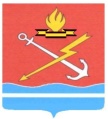 АДМИНИСТРАЦИЯ КИРОВСКОГО ГОРОДСКОГО ПОСЕЛЕНИЯ КИРОВСКОГО МУНИЦИПАЛЬНОГО РАЙОНА ЛЕНИНГРАДСКОЙ ОБЛАСТИП О С Т А Н О В Л Е Н И Еот 22 января 2024 года № 33О внесении изменений в постановление администрации МО «Кировск» от 23 июня 2021 года № 496 «О создании комиссии по рассмотрению уведомлений о выявлении самовольной постройки и документов, подтверждающих наличие признаков самовольной постройки на территории муниципального образования «Кировск» Кировского муниципального района Ленинградской области»В связи с произошедшими кадровыми изменениями в администрации Кировского городского поселения Кировского муниципального района Ленинградской области (далее – МО «Кировск»), п о с т а н о в л я е т: 1.  Внести изменения в постановление администрации МО «Кировск» от 23 июня 2021 года № 496 «О создании комиссии по рассмотрению уведомлений о выявлении самовольной постройки и документов, подтверждающих наличие признаков самовольной постройки на территории муниципального образования «Кировск» Кировского муниципального района Ленинградской области» (далее – Постановление), изложив приложение 2 к Постановлению в новой редакции, согласно приложению к настоящему постановлению.2. Настоящее постановление вступает в силу со дня официального опубликования и подлежит размещению на сайте МО «Кировск».3. Контроль за исполнением настоящего постановления возложить на заместителя главы администрации по земельным и имущественным отношениям.Глава администрации                                                                         О.Н. КротоваРазослано: в дело, членам комиссии, прокуратура, регистр НПА, Неделя нашего города+.УТВЕРЖДЕНпостановлением администрацииМО «Кировск» от 22 января 2024 г.  № 33(приложение)СОСТАВкомиссии по рассмотрению уведомлений о выявлении самовольной постройки и документов, подтверждающих наличие признаков самовольной постройки на территории муниципального образования «Кировск» Кировского муниципального района Ленинградской областиПредседатель комиссии:заместитель главы администрации МО «Кировск» по земельным и имущественным отношениям;Заместитель председателя комиссии:начальник управления по градостроительным и земельным отношениям администрации МО «Кировск»;Секретарь комиссии:заместитель начальника управления по земельным отношениям управления по градостроительным и земельным отношениям администрации МО «Кировск»;Члены комиссии:главный специалист-юрисконсульт администрации МО «Кировск»;начальник управления муниципального контроля администрации МО «Кировск»;начальник отдела управления муниципальным имуществом администрации МО «Кировск»;заместитель начальника управления по градостроительству управления по градостроительным и земельным отношениям администрации МО «Кировск»;представитель ОМВД России по Кировскому району Ленинградской области (по согласованию).